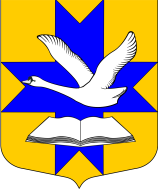 Администрация муниципального образованияБольшеколпанского сельского поселенияГатчинского муниципального районаЛенинградской областиПОСТАНОВЛЕНИЕот « 23» декабря 2013г.                                                                                            № 479Об утверждении Положения о системах оплатытруда в муниципальном казенном учреждении,финансируемом из бюджета МО Большеколпанское сельское поселение Гатчинскогомуниципального района Ленинградской областиВ соответствии со статьями 135,144,145 Трудового Кодекса Российской Федерации, статьей 86 Бюджетного Кодекса Российской Федерации, с учетом  единого тарифно-квалификационного справочника работ и профессий рабочих, единого квалификационного справочника должностей руководителей, специалистов и служащих, а также с учетом государственных гарантий по оплате труда, рекомендаций Российской трехсторонней комиссии по регулированию социально-трудовых отношений,  в целях реализации Решения Совета депутатов МО Большеколпанское сельское поселение  Гатчинского муниципального района от 19 декабря 2011 года № 76 «Об оплате труда работников муниципального казенного учреждения, финансируемого из бюджета МО Большеколпанское сельское поселение Гатчинского муниципального района»; Учитывая внесение изменения в Постановление Правительства Ленинградской области от 15 июня 2011 года № 173 «Об утверждении Положения о системах оплаты труда в государственных бюджетных учреждениях Ленинградской области и государственных казенных  учреждениях Ленинградской области по видам экономической деятельности» (в редакции Постановления правительства Ленинградской области  от 05.07.2013года №199), руководствуясь статьей 48 Федерального закона «Об общих принципах организации местного самоуправления в Российской Федерации» от 05.10.2003 года № 131-ФЗ, Уставом МО Большеколпанское сельское поселение Гатчинского муниципального района Ленинградской области, в целях совершенствования системы оплаты труда работников муниципального казенного учреждения, финансируемого из бюджета Большеколпанского сельского поселения Гатчинского муниципального района Ленинградской области.ПОСТАНОВЛЯЕТ:1. Утвердить «Положение о системах оплаты труда в муниципальном казенном учреждении, финансируемом из бюджета МО Большеколпанское сельское поселение Гатчинского муниципального района Ленинградской области» согласно приложению 1.2. Настоящее постановление вступает в силу со дня  официального  опубликования  настоящего постановления и распространяется на правоотношения, возникшие с 1 января 2014 года для учреждения финансируемого за счет средств бюджета МО Большеколпанское сельское поселение Гатчинского муниципального района Ленинградской области. 3. Признать утратившими силу постановление № 486 от 29.12.2011 г. «Об утверждении «Положения о системах оплаты труда в муниципальном казенном учреждении, финансируемом из бюджета Большеколпанского сельского поселения Гатчинского муниципального района».4.  Контроль за исполнением настоящего постановления оставляю за собой.Главы администрации    				      М.В. БычининаПриложение № 1к постановлению администрации Большеколпанского сельского поселения Гатчинского  муниципального района Ленинградской областиот  23 декабря 2013 года № 479 ПОЛОЖЕНИЕ о системах оплаты труда в муниципальном казенном учреждении, финансируемом из бюджета МО Большеколпанское сельское поселение Гатчинского муниципального района Ленинградской области1. Общие положенияНастоящее Положение устанавливает систему отношений в области оплаты труда между работодателями и работниками муниципального казенного учреждения, финансируемого из бюджета МО Большеколпанское сельское поселение Гатчинского муниципального района  Ленинградской области (далее - работники).Понятия и термины, применяемые в настоящем Положении, используются в значениях, определенных в трудовом законодательстве и иных нормативных правовых актах Российской Федерации, содержащих нормы трудового права, а также в Решении Совета депутатов МО Большеколпанское сельское поселение  Гатчинского муниципального района от 19 декабря 2011 года № 76 «Об оплате труда работников муниципального казенного учреждения, финансируемого из бюджета МО Большеколпанское сельское поселение Гатчинского муниципального района».Определение размеров должностных окладов  по основной должности, а также по должности, занимаемой в порядке совместительства, производится раздельно по каждой должности. Условия оплаты труда, включая размеры должностных окладов работников, размеры компенсационных выплат, перечень стимулирующих выплат, в том числе размеры персональных надбавок, являются обязательными для включения в трудовой договор.2. Размеры и порядок установления межуровневых коэффициентов по общеотраслевым и отраслевым профессиям рабочих Порядок тарификации работ и присвоения рабочим квалификационного разряда или его повышения определен в общих положениях Единого тарифно-квалификационного справочника работ и профессий рабочих. Межуровневые коэффициенты для определения размеров окладов:рабочих замещающих должности по общеотраслевым профессиям, устанавливаются в размерах согласно приложению 1 к настоящему Положению;по должностям рабочих культуры устанавливаются в размерах согласно разделу 1 приложения 2 к настоящему Положению.Перечень профессий рабочих, предусмотренных 4 квалификационным уровнем второго уровня профессиональной квалификационной группы 	(далее – ПКГ) общеотраслевых профессий рабочих, выполняющих важные (особо важные) и ответственные (особо ответственные) работы, формируется с учетом мнения соответствующего профсоюзного органа или иного избранного работниками учреждения представителя (представительного органа) и утверждается приказом по учреждению.3. Размеры и порядок установления межуровневых коэффициентов по общеотраслевым и отраслевым должностям руководителей структурных подразделений, специалистов и служащих и особенности оплаты труда отдельных категорий работниковРазмеры межуровневых коэффициентов по общеотраслевым и отраслевым должностям руководителей структурных подразделений, специалистов устанавливаются в зависимости от профессиональной квалификационной группы и квалификационного уровня на основе требований к профессиональной подготовке и уровню квалификации, необходимых для осуществления соответствующей профессиональной деятельности, с учетом сложности и объема выполняемой работы и не зависят от отраслевой принадлежности учреждения, в котором трудится работник. Межуровневые коэффициенты для определения должностных окладов работников, указанных в пункте 3.1, устанавливаются в размерах: - по должностям работников культуры согласно разделу 2 приложения 2 к настоящему Положению;- по должностям работников физической культуры и спорта, согласно приложения 3 к настоящему Положению;Для оформления структуры, штатного состава и штатной численности учреждения руководитель учреждения утверждает штатное расписание и его изменения. 4. Порядок назначения должностных окладов и персональных надбавок руководителю, заместителю руководителя и главному бухгалтеру учреждения4.1. Должностной оклад руководителя учреждения устанавливается в трудовом договоре (контракте) в зависимости от масштаба управления и среднего должностного оклада работников, относимых к основному персоналу возглавляемого им учреждения (далее - СДО). Для расчета величины СДО принимаются должностные оклады основного персонала по действующему на дату установления должностного оклада руководителя учреждения штатному расписанию.4.2. Величина СДО определяется как среднее арифметическое должностных окладов указанных работников. 4.3. При изменении должностных окладов работников основного персонала учреждения производится перерасчет должностного оклада руководителя соответствующего учреждения  по состоянию на 01 января при утверждении штатного расписания.4.4. Перечни должностей, относимых к основному персоналу для определения размера должностного оклада руководителя учреждения, показатели масштаба управления и порядок отнесения учреждения к группам по оплате труда руководителей определяются в соответствии с разделом 4 приложений 2 настоящего Положения.4.5. Масштаб управления зависит от объемных показателей деятельности учреждения, учитываемых при определении группы по оплате труда. Коэффициент, выраженный в количестве СДО, применяемый для расчета должностного оклада руководителя учреждения в зависимости от группы по оплате труда, составляет:4.6. Масштаб управления и соответствующая ему группа по оплате труда, к которой отнесено учреждение, ежегодно утверждается постановлением  администрации Большеколпанского сельского поселения Гатчинского муниципального района  (далее - уполномоченный орган) на основе объемных показателей деятельности по состоянию на 01 января.4.7. Должностной оклад заместителя руководителя  учреждения устанавливаются приказом уполномоченного органа в размере 90 процентов должностного оклада руководителя соответствующего учреждения. Должностной оклад главного бухгалтера учреждения устанавливаются в размере  80%  должностного оклада руководителя учреждения.4.8. При наличии оснований, приказом уполномоченного органа устанавливаются персональные надбавки к исчисленным в соответствии с настоящим Положением должностным окладам руководителя учреждения, его заместителя, главного бухгалтера.5. Размеры и порядок установления компенсационных выплат5.1. Компенсационные выплаты устанавливаются приказом по учреждению в рублях или в процентном отношении к должностному окладу работников.5.2. Повышение оплаты труда за работу с вредными и (или), опасными условиями труда и иными особыми условиями труда осуществляется пропорционально отработанному времени в таких условиях труда. Конкретные размеры повышений определяются по результатам проведенной в установленном порядке аттестации рабочих мест и оценки условий труда на них и утверждаются приказами учреждения с учетом мнения представительного органа работников в порядке, установленном статьей 372 Трудового кодекса Российской Федерации для принятия локальных нормативных актов, либо коллективным договором.5.3. По результатам аттестации рабочих мест приказом по учреждению утверждается перечень профессий и должностей работников учреждения, которым устанавливается повышение оплаты труда за работу с вредными и (или) опасными условиями труда и иными особыми условиями труда, с указанием размера повышения. Если по итогам аттестации рабочее место признается безопасным, осуществление указанной выплаты не производится.5.4. Работникам учреждения культуры, непосредственно занятым обслуживанием слепых в клубах и библиотеках, устанавливается повышенная оплата труда за работу с особыми условиями труда в размере до 15 процентов от должностного оклада.5.5. Доплата за совмещение профессий (должностей), расширение зоны обслуживания, увеличение объема работы или исполнение обязанностей временно отсутствующего работника без освобождения от работы устанавливается в соответствии с трудовым законодательством. 5.6. Работа в ночное время оплачивается в повышенном размере:- 20 процентов должностного оклада, рассчитанного за час работы. Размеры повышенной оплаты труда за работу в ночное время работникам включаются в трудовой договор.Ночным считается время с 22 часов предшествующего дня до 6 часов следующего дня.5.7. Повышенная оплата за работу в выходные и нерабочие праздничные дни производится работникам, привлекавшимся к работе в выходные и нерабочие праздничные дни, в размере одинарной части должностного оклада  за день или час работы сверх должностного оклада, если работа в выходной или нерабочий праздничный день производилась в пределах месячной нормы рабочего времени, и в размере двойной части должностного оклада за день или час работы сверх должностного оклада, если работа производилась сверх месячной нормы рабочего времени.В праздничные дни допускаются работы, приостановка которых невозможна по производственно-техническим условиям (непрерывно действующие организации), работы, вызываемые необходимостью обслуживания населения, а также неотложные ремонтные и погрузочно-разгрузочные работы.5.8. Повышенная оплата за сверхурочную работу осуществляется в пределах установленного учреждению фонда оплаты труда в соответствии с трудовым законодательством.6. Виды, размеры и порядок установления стимулирующих выплат6.1. Работникам учреждения устанавливаются стимулирующие выплаты с учетом следующего перечня:за интенсивность и высокие результаты работы,за качество выполняемых работ,за стаж непрерывной работы (стаж работы в учреждении, в отрасли),за выслугу лет,премиальные выплаты по итогам работы,персональные надбавки.6.2. Выплаты стимулирующего характера производятся в соответствии с приказом по учреждению об утверждении положения об оплате и стимулировании труда работников учреждения.6.3. Конкретный перечень стимулирующих выплат, размеры и условия их осуществления устанавливаются коллективными договорами, соглашениями, приказами по учреждению в пределах фонда оплаты труда. Максимальный размер выплат стимулирующего характера не ограничен.6.4. При определении размеров выплат стимулирующего характера должно учитываться:успешное и добросовестное исполнение работником своих обязанностей в соответствующем периоде;инициатива, творчество и применение в работе современных форм и методов организации труда;выполнение порученной работы, связанной с обеспечением рабочего процесса;участие в выполнении особо важных работ и мероприятий.6.5. При наличии оснований, в целях поощрения работников за выполненную работу им выплачиваются следующие премиальные выплаты:по итогам работы (за месяц, квартал, полугодие, 9 месяцев, год);за выполнение особо важных и срочных работ.6.6. Период, за который выплачивается премия, конкретизируется в положении об оплате и стимулировании труда работников учреждения. При этом могут быть введены несколько премий за разные периоды работы. Например, по итогам работы за квартал и премия по итогам работы за год.6.7. Премия начисляется за фактически отработанное время. За период нахождения работников в различных видах оплачиваемых или неоплачиваемых отпусков, а также за период временной нетрудоспособности, премия не начисляется.6.8. Экономия фонда оплаты труда может быть направлена на осуществление стимулирующих выплат, а также на оказание материальной помощи, за исключением случаев, когда экономия фонда оплаты труда образовалась в связи с невыполнением производственных (плановых) показателей.6.9. Решение об оказании материальной помощи и ее конкретных размерах принимает руководитель учреждения в соответствии с положением об оплате и стимулировании труда работников учреждения, на основании письменного заявления работника.  6.10. Заместителю руководителя и главному бухгалтеру учреждения устанавливаются и выплачиваются стимулирующие выплаты, предусмотренные настоящим разделом в порядке, установленном для других работников учреждения.6.11. Размер и периодичность выплат стимулирующего характера (за исключением персональных надбавок) руководителю учреждения определяется приказом уполномоченного органа с учетом показателей эффективности и результативности деятельности учреждения. Порядок осуществления указанных выплат, регламентируется Положением о порядке установления стимулирующих выплат руководителю муниципального учреждения, утвержденным постановлением уполномоченного органа.6.12. Размеры и порядок установления персональных надбавок к должностным окладам:6.12.1.  Работникам, имеющим почетные звания устанавливается персональная надбавка к должностному окладу за почетное звание при условии соответствия занимаемой должности и вида экономической деятельности учреждения присвоенному званию, если иное не установлено настоящим Положением, в размерах:почетное звание «Народный», «Заслуженный работник культуры» и «Заслуженный деятель искусств» - 30 процентов;почетное звание «Заслуженный» - 20 процентов.При наличии у работника нескольких почетных званий (званий) персональная надбавка устанавливается по одному из оснований по выбору работника.6.12.2. Работникам, имеющим отраслевые (ведомственные), в том числе спортивные звания, устанавливается персональная надбавка к должностному окладу за наличие отраслевых (ведомственных) званий при условии, что работник занимает должность в учреждении соответствующего вида экономической деятельности, в размере 10 процентов.6.12.3. Персональная надбавка устанавливается:- работникам учреждений культуры устанавливается персональная надбавка за квалификационную категорию по специальности, по которой им присвоена квалификационная категория, в размерах:имеющим высшую квалификационную категорию - 15 процентов;имеющим первую квалификационную категорию - 10 процентов;имеющим вторую квалификационную категорию - 5 процентов.Наличие квалификационной категории должно быть подтверждено соответствующим документом аттестационной комиссии.6.12.4. Назначение и изменение размеров персональных надбавок производится:при присвоении квалификационной категории - со дня принятия решения аттестационной комиссии;при присвоении почетного, отраслевого (ведомственного) - со дня присвоения.7. Порядок формирования и использования фонда оплаты труда7.1. Месячный фонд оплаты труда работников учреждения определяется как сумма:расходов на выплату должностных окладов  всех штатных единиц по штатному расписанию;расходов на осуществление постоянных компенсационных выплат;расходов на осуществление стимулирующих выплат, в том числе персональных надбавок к должностным окладам.7.2. Годовой фонд оплаты труда учреждения, указанных в пункте 7.1. настоящего раздела, рассчитывается путем умножения месячного фонда оплаты труда на 12. В целях сохранения квалифицированных кадров и стимулированию к повышению эффективности и качества предоставляемых услуг с 1 января 2014 года средства на осуществление стимулирующих выплат работникам учреждения культуры предусматриваются в размере,  составляющем не менее 55 процентов от суммы должностных окладов по учреждению.Предельный уровень соотношения средней заработной платы руководителя учреждения и средней заработной платы работников не может превышать 7-кратного размера.7.3. Конкретный объем средств на установление стимулирующих выплат определяется постановлением уполномоченного органа в пределах, утвержденных ассигнований  в бюджете МО Большеколпанское сельское поселение Гатчинского муниципального района на соответствующий год .7.4. В учреждении с круглосуточным и непрерывным обслуживанием контингентов в годовом фонде оплаты труда предусматриваются средства на оплату замены работников, уходящих в отпуск. 8.  Порядок проведения тарификации работников учрежденияДля проведения работы по установлению межуровневых коэффициентов для определения размеров должностных окладов работников и установления компенсационных выплат (за условия труда; за дополнительную работу, не входящую в круг основных обязанностей работника), а также выплат стимулирующего характера приказом руководителя учреждения создается постоянно действующая тарификационная комиссия в составе: бухгалтера, специалиста, ведущего вопросы кадров, представителя работников, а также других лиц, привлекаемых руководителем учреждения к работе по тарификации. Председателем тарификационной комиссии является руководитель учреждения или назначенный им заместитель руководителя.              2. Тарификационная комиссия учреждения руководствуется в своей работе действующими условиями оплаты труда соответствующих работников и другими нормативными актами Российской Федерации, Ленинградской области и органов местного самоуправления.              3. Результаты работы тарификационной комиссии учреждения отражаются в тарификационных списках. При необходимости тарификационная комиссия может оформлять результаты своей работы протоколом или иными документами.              Порядок работы тарификационной комиссии (ответственной за непосредственное составление тарификационного списка, оформление, время заседания комиссии и т.д.) определяется председателем комиссии.              Тарификационный список составляется ежегодно по состоянию на 1 января и заверяется всеми членами тарификационной комиссии.              4. Тарификация работников учреждения проводится по форме тарификационного списка N 1, № 2, № 3, № 4 (прилагается). Тарификационный список заполняется по каждой должности (профессии) в последовательности, соответствующей структуре штатного расписания учреждения.              5. Тарификация осуществляется: - по должностям работников культуры – на основе требований тарифно-квалификационных характеристик специалистов культуры, утвержденных Министерством культуры и массовых коммуникаций Российской Федерации; (Приказ Минздравсоцразвития  № 251н от 30.03.2011 г. "Об утверждении единого квалификационного справочника должностей руководителей, специалистов и служащих, раздел "квалификационные характеристики должностей  работников культуры, искусства и кинематографии")- по должностям работников в области физической культуры и спорта –  в соответствии с Приказом Министерства здравоохранения и социального развития РФ № 916н от 15.08.2011г. «Об утверждении единого квалификационного справочника должностей руководителей, специалистов и служащих, раздел квалификационные характеристики должностей работников в области физической культуры и спорта»;- по профессиям рабочих – на основе тарифно-квалификационных характеристик по общеотраслевым профессиям рабочих, утвержденных Министерством труда Российской Федерации. (Постановление Минтруда № 31 от 10.11.1992 г. (с изменениями) " Об утверждении тарифно-квалификационных характеристик по общеотраслевым профессиям рабочих";Постановление Госкомитета СССР по труду и социальным вопросам № 31/3-30 от 31.01.1985 г. (с изменениями) " Об утверждении общих положений ЕТКС работ...")            6. Тарификация лиц, работающих по совместительству (внутреннему и внешнему) или совмещению должностей (профессий) в данном учреждении, отражается отдельными строками по каждой должности (профессии). Также отдельно отражается тарификация руководителя и его заместителя, выполняющих работу по своей специальности в соответствующих подразделениях.            7. Вакантные должности (профессии рабочих), если они имеются, отражаются в тарификационных списках. Месячный фонд заработной платы по вакантным должностям (профессиям рабочих) рассчитывается исходя из средних должностных окладов по ПКГ.            8. Если стаж работы, дающий право на выплату надбавки за продолжительность непрерывной работы в учреждении культуры, в течение предстоящего года у работника меняется, то при тарификации его стаж следует указать двумя строками: на момент тарификации и на дату изменения стажа, которая вносится в графу "Дополнительные сведения".         9. В формах 1 и 2  тарификационного списка не отражаются доплаты, надбавки и другие выплаты сверх должностных окладов и надбавок за продолжительность непрерывной работы в учреждении, надбавок за масштаб и уровень управления, доплат рабочим, занятым на работах с тяжелыми условиями труда.         Изменения и дополнения в тарификационный список вносятся соответствующими вкладышами, заверенными членами тарификационной комиссии.Ответственность за своевременность и правильность определения размеров заработной платы работников несет руководитель учреждения.Форма N 1Тарификационный список работников по состоянию на 01 января 20___годаДолжности руководителей, художественного персонала, специалистов.Форма N 2Тарификационный список работников по состоянию на 01 января 20___годаПрофессии рабочих    Форма N 3Тарификационный список руководителя по состоянию на 01 января 20___годаФорма N 4Тарификационный список главного бухгалтера по состоянию на 01 января 20___года 9. Перечень тяжелых работ, работ с вредными и (или) опасными   условиями труда1. Работы, связанные с чисткой выгребных ям, мусорных ящиков и канализационных колодцев, проведением их дезинфекции.2. Стирка, сушка и глажение спецодежды.3. Погрузочно-разгрузочные работы, производимые вручную.4. Работы по стирке белья вручную с использованием моющих и дезинфицирующих средств.5. Все виды работ, выполняемые в учреждениях, при переводе их на особый санитарно-эпидемиологический режим работы.6. Работы по хлорированию воды с приготовлением дезинфицирующих растворов, а также с их применением.7. Уборка помещений, где предусмотрены тяжелые работы, работы с вредными и(или) опасными условиями труда.8. Иные виды работ, при выполнении которых по результатам аттестации рабочих мест установлено наличие вредных производственных факторов.Межуровневые коэффициенты для определения размеров окладов по общеотраслевым профессиям рабочих1. Межуровневые коэффициенты для определения окладов по должностям рабочих культуры,   искусства и кинематографии2. Межуровневые коэффициенты для определения должностных окладов по должностям работников культуры, искусства и кинематографии1. Межуровневые коэффициенты для определения должностных окладов (ставок заработной платы) по должностям работников физической культуры и спорта3. Перечень должностей работников учреждений культуры, относимых к основному персоналу, для определения размера должностного оклада руководителя учреждения4. Показатели и порядок отнесения учреждения культуры к группам по оплате труда руководителя4.1. Группа по оплате труда определяется не чаще одного раза в год уполномоченным органом в устанавливаемом им порядке на основании соответствующих документов, подтверждающих наличие указанных объемов работы учреждения.4.2. При расчете показателей отнесения учреждения к группам по оплате труда руководителя необходимо учитывать следующее.Среднегодовое количество читателей библиотек, а также среднегодовое количество книговыдач определяется исходя из отчетности в среднем за последние 3 года. Учреждение относится к соответствующей группе по оплате труда при условии выполнения всех показателей, предусмотренных для этой группы.Уполномоченный орган, в ведении которого находится учреждение, не более одного раза в год, вправе отнести учреждение к более высокой группе при увеличении объемов проводимой методической, информационной, культурно-массовой работы, достижении высоких результатов по основным направлениям работы, а также к более низкой группе - при снижении качества работы.Группы по оплате труда руководителя учреждения культуры БиблиотекиПоказатели для определения количества баллов по библиотекамУчреждения клубного типа (Дома и Дворцы культуры)Показатели для определения количества баллов по учреждениям клубного типаГруппы по оплате трудаКоэффициент, выраженный в количестве СДО, применяемый для расчета должностного оклада руководителя учрежденияI3,0II2,75III2,5IV2,25V2,0VI1,75N  
п/пНаименование                         Наименование                         1Фамилия, имя, отчество                                        Фамилия, имя, отчество                                        2Наименование должности                                        Наименование должности                                        3Образование, наименование и дата окончания учебного заведения,
номер документа                                               Образование, наименование и дата окончания учебного заведения,
номер документа                                               4Расчетная величина  Расчетная величина  5Межуровневый коэффициентМежуровневый коэффициент6Должностной оклад, с учетом межуровневого коэффициента  (руб.коп.)гр. 4*гр.5Должностной оклад, с учетом межуровневого коэффициента  (руб.коп.)гр. 4*гр.57Персональные надбавки:                                      Персональные надбавки:                                      7Наличие почетного звания, название, N и дата документа    (гр. 6*30%)    Наличие почетного звания, название, N и дата документа    (гр. 6*30%)    7Надбавка за непрерывный стаж работы в учреждении(%)7Надбавка за непрерывный стаж работы в учреждении( руб. коп. (гр.6 х %)           7Другие основания                                              Другие основания                                              7Итого по гр. 7                                               Итого по гр. 7                                               8Должностной оклад  с  учетом  персональных надбавок,
руб. коп. (гр. 6 + гр. 7)                                Должностной оклад  с  учетом  персональных надбавок,
руб. коп. (гр. 6 + гр. 7)                                9Объем  работы  по данной должности (1,0; 0,75; 0,5; 0,25)
с указанием вида работы (основная, совместительство)Объем  работы  по данной должности (1,0; 0,75; 0,5; 0,25)
с указанием вида работы (основная, совместительство)10Заработная плата за объем работы (руб. коп.)  Заработная плата за объем работы (руб. коп.)  11Итого заработная плата в месяц, руб.                          Итого заработная плата в месяц, руб.                          12Дополнительные сведения Дополнительные сведения 1. Фамилия, имя, отчество                                               Фамилия, имя, отчество                                               2. Наименование должности в соответствии со штатным расписанием                                            Наименование должности в соответствии со штатным расписанием                                            3. Расчетная величина  Расчетная величина  4.Межуровневый коэффициентМежуровневый коэффициент5. Должностной оклад, с учетом межуровневого коэффициента  (руб. коп.)Должностной оклад, с учетом межуровневого коэффициента  (руб. коп.)6.Объем выполняемой работы по данной должности (1,0; 0,75;  0,5;  0,25)  с
указанием вида работы (основная, совместительство)                   Объем выполняемой работы по данной должности (1,0; 0,75;  0,5;  0,25)  с
указанием вида работы (основная, совместительство)                   7. Месячный фонд заработной платы по должностному окладу (гр. 5 x гр. 6)                                Месячный фонд заработной платы по должностному окладу (гр. 5 x гр. 6)                                8. Непрерывный стаж работы в учреждении, дающий право на надбавкуНепрерывный стаж работы в учреждении, дающий право на надбавку9. Надбавка за непрерывный стаж работы в учреждении(%)9. Надбавка за непрерывный стаж работы в учреждении( руб. коп. (гр.7 х %)           10. Итого месячный фонд заработной платы по тарификационному списку (гр.7+гр.9)       Итого месячный фонд заработной платы по тарификационному списку (гр.7+гр.9)       11.Дополнительные сведения                                              Дополнительные сведения                                              N  
п/пНаименованиеНаименование1   Фамилия, имя, отчество                                        Фамилия, имя, отчество                                        2   Наименование должности                                        Наименование должности                                        3   Образование, наименование и дата окончания учебного заведения,
номер документа                                               Образование, наименование и дата окончания учебного заведения,
номер документа                                               4   Расчетная величина  (СДО)Расчетная величина  (СДО)5   Масштаб управления (группа по оплате труда)Масштаб управления (группа по оплате труда)6   Должностной оклад, с учетом межуровневого коэффициента  (руб.коп.)гр. 4*гр.5Должностной оклад, с учетом межуровневого коэффициента  (руб.коп.)гр. 4*гр.57   Персональные надбавки:                                      Персональные надбавки:                                      7   Наличие почетного звания, название, N и дата документа    (гр. 6*30%)    Наличие почетного звания, название, N и дата документа    (гр. 6*30%)    7   Надбавка за непрерывный стаж работы в учреждении(%)7   Надбавка за непрерывный стаж работы в учреждении( руб. коп. (гр.6 х %)           7   Другие основания                                              Другие основания                                              7   Итого по гр. 7                                               Итого по гр. 7                                               8 Должностной оклад  с  учетом  персональных надбавок,
руб. коп. (гр. 6 + гр. 7)                                Должностной оклад  с  учетом  персональных надбавок,
руб. коп. (гр. 6 + гр. 7)                                9 Объем  работы  по данной должности (1,0; 0,75; 0,5; 0,25)
с указанием вида работы (основная, совместительство)Объем  работы  по данной должности (1,0; 0,75; 0,5; 0,25)
с указанием вида работы (основная, совместительство)10  Заработная плата за объем работы (руб. коп.)  Заработная плата за объем работы (руб. коп.)  11Итого заработная плата в месяц, руб.                          Итого заработная плата в месяц, руб.                          12Дополнительные сведения Дополнительные сведения N  
п/пНаименованиеНаименование1   Фамилия, имя, отчество                                        Фамилия, имя, отчество                                        2   Наименование должности                                        Наименование должности                                        3   Образование, наименование и дата окончания учебного заведения,
номер документа                                               Образование, наименование и дата окончания учебного заведения,
номер документа                                               4   Должностной оклад руководителя  *  80%Должностной оклад руководителя  *  80%5Персональные надбавки:                                      Персональные надбавки:                                      5Наличие почетного звания, название, N и дата документа    (гр. 4 * 30%)    Наличие почетного звания, название, N и дата документа    (гр. 4 * 30%)    5Надбавка за непрерывный стаж работы в учреждении(%)5Надбавка за непрерывный стаж работы в учреждении( руб. коп. (гр. 4 х %)           5Другие основания                                              Другие основания                                              5Итого по гр. 5                                               Итого по гр. 5                                               6Должностной оклад  с  учетом  персональных надбавок,
руб. коп. (гр. 4 + гр. 5)                                Должностной оклад  с  учетом  персональных надбавок,
руб. коп. (гр. 4 + гр. 5)                                7 Объем  работы  по данной должности (1,0; 0,75; 0,5; 0,25)
с указанием вида работы (основная, совместительство)Объем  работы  по данной должности (1,0; 0,75; 0,5; 0,25)
с указанием вида работы (основная, совместительство)8  Заработная плата за объем работы (руб. коп.)  Заработная плата за объем работы (руб. коп.)  9Итого заработная плата в месяц, руб.                          Итого заработная плата в месяц, руб.                          10Дополнительные сведения Дополнительные сведения Приложение 1         к  ПоложениюКвалификационный уровень Наименование должности (профессии)Межуровневые коэффициентыПрофессиональная квалификационная группа «Общеотраслевые профессии рабочих первого уровня»Профессиональная квалификационная группа «Общеотраслевые профессии рабочих первого уровня»Профессиональная квалификационная группа «Общеотраслевые профессии рабочих первого уровня»1 квалификационный уровеньНаименования профессий рабочих, по которым предусмотрено присвоение 1 квалификационного разряда в соответствии с Единым тарифно-квалификационным справочником работ и профессий рабочих 1,00001 квалификационный уровеньНаименования профессий рабочих, по которым предусмотрено присвоение 2 квалификационного разряда в соответствии с Единым тарифно-квалификационным справочником работ и профессий рабочих1,01641 квалификационный уровеньНаименования профессий рабочих, по которым предусмотрено присвоение 3 квалификационного разряда в соответствии с Единым тарифно-квалификационным справочником работ и профессий рабочих1,03282 квалификационный уровень Профессии рабочих, отнесенные к первому квалификационному уровню, при выполнении работ по профессии с производным наименованием «старший»; (старший сторож, старший по смене) 1,0492Профессиональная квалификационная группа «Общеотраслевые профессии рабочих второго уровня»Профессиональная квалификационная группа «Общеотраслевые профессии рабочих второго уровня»Профессиональная квалификационная группа «Общеотраслевые профессии рабочих второго уровня»1 квалификационный уровень Наименования профессий рабочих, по которым предусмотрено присвоение 4 квалификационного разряда в соответствии с Единым тарифно-квалификационным справочником работ и профессий рабочих 1,04921 квалификационный уровень Наименования профессий рабочих, по которым предусмотрено присвоение 5 квалификационного разряда в соответствии с Единым тарифно-квалификационным справочником работ и профессий рабочих; водитель автомобиля, буфетчик1,11482 квалификационный уровеньНаименование профессий рабочих, по которым предусмотрено присвоение 6 квалификационного разряда в соответствии с Единым тарифно-квалификационным справочником работ и профессий рабочих (в том числе повар, слесарь-ремонтник, слесарь-сантехник, слесарь-электрик, оператор котельной, слесарь по ремонту оборудования тепловых сетей; электромонтер по ремонту и обслуживанию электрооборудования)1,14752 квалификационный уровеньТо же, 7 квалификационного разряда1,24593 квалификационный уровень Наименования профессий рабочих, по которым предусмотрено присвоение 8 квалификационного разряда в соответствии с Единым тарифно-квалификационным справочником работ и профессий рабочих1,36074 квалификационный уровень Наименования профессий рабочих, предусмотренных 1 - 3 квалификационными уровнями настоящей профессиональной квалификационной группы, выполняющих важные (особо важные) и ответственные (особо ответственные) работы 1,4262Приложение 2к Положению Квалификационный уровень Наименование должности (профессии)Межуровневые коэффициентыПрофессиональная квалификационная группа «Профессии рабочих культуры, искусства и кинематографии первого уровня» Профессиональная квалификационная группа «Профессии рабочих культуры, искусства и кинематографии первого уровня» Профессиональная квалификационная группа «Профессии рабочих культуры, искусства и кинематографии первого уровня» Бутафор; костюмер; маляр по отделке декораций; осветитель; реквизитор; установщик декораций;  пиротехник; фильмотекарь; фототекарь; киномеханик; фильмопроверщик; дежурный зала игральных автоматов; аттракционов и тира; машинист сцены; монтировщик сцены; униформист; столяр по изготовлению декораций;установщик ладовых пластин1,1115Профессиональная квалификационная группа «Профессии рабочих культуры, искусства и кинематографии второго уровня»Профессиональная квалификационная группа «Профессии рабочих культуры, искусства и кинематографии второго уровня»Профессиональная квалификационная группа «Профессии рабочих культуры, искусства и кинематографии второго уровня»1 квалификационный уровень фонотекарь; видеотекарь; изготовитель игровых кукол 5 разряда ЕТКС; механик по обслуживанию кинотелевизионного оборудования 3 - 5 разрядов ЕТКС; механик по обслуживанию съемочной аппаратуры 2 - 5 разрядов ЕТКС; механик по обслуживанию телевизионного оборудования 3 - 5 разрядов ЕТКС; механик по ремонту и обслуживанию кинотехнологического оборудования 4 - 5 разрядов ЕТКС; механик по обслуживанию звуковой техники 2 - 5 разрядов ЕТКС; оператор пульта управления киноустановки; реставратор фильмокопий 5 разряда ЕТКС; оператор видеозаписи 3 - 5 разрядов ЕТКС; регулировщик пианино и роялей 2 - 6 разрядов ЕТКС; настройщик пианино и роялей 4 - 8 разрядов ЕТКС; настройщик щипковых инструментов 3 – 6 разрядов ЕТКС; настройщик язычковых инструментов 4 -6 разрядов ЕТКС; бронзировщик рам клавишных инструментов 4 - 6 разрядов ЕТКС; 1,13282 квалификационный уровень изготовитель игровых кукол 6 разряда ЕТКС; механик по обслуживанию кинотелевизионного оборудования 6 - 7 разрядов ЕТКС; механик по обслуживанию съемочной аппаратуры 6 разряда ЕТКС; механик по обслуживанию телевизионного оборудования 6 - 7 разрядов ЕТКС; механик по ремонту и обслуживанию кинотехнологического оборудования 6 - 7 разрядов ЕТКС; механик по обслуживанию звуковой техники 6 - 7 разрядов ЕТКС; реставратор фильмокопий 6 разряда ЕТКС; оператор видеозаписи 6 - 7 разрядов ЕТКС; настройщик духовых инструментов 6 разряда ЕТКС; настройщик-регулировщик смычковых инструментов 6 разряда ЕТКС; реставратор духовых инструментов 6- 8 разрядов ЕТКС1,20493 квалификационный уровеньМеханик по обслуживанию кинотелевизионного оборудования 8 разряда ЕТКС; механик по обслуживанию телевизионного оборудования 8 разряда ЕТКС; механик по ремонту и обслуживанию кинотехнологического оборудования 8 разряда ЕТКС; оператор видеозаписи 8 разряда ЕТКС.1,28034 квалификационный уровень Профессии рабочих, предусмотренные первым - третьим квалификационными уровнями, при выполнении важных (особо важных) и ответственных (особо ответственных) работ1,3689Наименование должности (профессии)Межуровневые коэффициентыПрофессиональная квалификационная группа «Должности технических исполнителей и артистов вспомогательного состава»Профессиональная квалификационная группа «Должности технических исполнителей и артистов вспомогательного состава»Артист вспомогательного состава театров и концертных организаций; контролер билетов; смотритель музейный 1,2049Профессиональная квалификационная группа «Должности работников культуры, искусства и кинематографии среднего звена»Профессиональная квалификационная группа «Должности работников культуры, искусства и кинематографии среднего звена»Заведующий билетными кассами; заведующий костюмерной; репетитор по технике речи; суфлер; организатор экскурсий; руководитель кружка, любительского объединения, клуба по интересам; аккомпаниатор; культорганизатор; ассистенты: режиссера, дирижера, балетмейстера, хормейстера; помощник режиссера 1,2803Профессиональная квалификационная группа «Должности работников культуры, искусства и кинематографии ведущего звена»Профессиональная квалификационная группа «Должности работников культуры, искусства и кинематографии ведущего звена»Концертмейстер по классу вокала (балета); балетмейстер; хормейстер; специалист клубного формирования, коллектива самодеятельного искусства, клуба по интересам, лектор-искусствовед (музыковед); главный библиотекарь; главный библиограф; помощник главного режиссера (главного дирижера, главного балетмейстера, художественного руководителя), заведующий труппой; художник-бутафор; художник-гример; художник-декоратор; художник-конструктор; художник-скульптор; художник по свету; художник-модельер театрального костюма; художник-реставратор; художник-постановщик; художник-фотограф; мастер-художник по созданию и реставрации музыкальных инструментов; репетитор по вокалу; репетитор по балету, аккомпаниатор-концертмейстер; администратор (старший администратор); библиограф; библиотекарь; методист библиотеки, клубного учреждения, музея, научно-методического центра народного творчества, центра народной культуры (культуры и досуга) и др. аналогичных учреждений и организаций; лектор (экскурсовод); артист-вокалист (солист); артист балета; артист оркестра; артист хора; артист драмы; артист (кукловод) театра кукол; артист симфонического, камерного, эстрадно-симфонического, духового оркестра, оркестра народных инструментов; артист эстрадного оркестра (ансамбля); артист балета ансамбля песни и танца, танцевального коллектива; артист оркестра ансамблей песни и танца; артист хора ансамбля песни и танца, хорового коллектива; артисты - концертные исполнители (всех жанров), кроме артистов - концертных исполнителей вспомогательного состава; хранитель фондов; редактор (музыкальный редактор); специалист по фольклору; специалист по жанрам творчества; специалист по методике клубной работы; методист по составлению кинопрограмм; специалист по учетно-хранительской документации; специалист экспозиционного и выставочного отдела; звукооператор; монтажер; редактор по репертуару; редактор библиотеки; редактор музея; редактор научно-методического центра народного творчества, дома народного творчества, центра народной культуры (культуры и досуга и других аналогичных учреждений и организаций1,7541Профессиональная квалификационная группа «Должности руководящего состава учреждений культуры, искусства и кинематографии»Профессиональная квалификационная группа «Должности руководящего состава учреждений культуры, искусства и кинематографии»Главный балетмейстер; главный хормейстер; главный художник; заведующий библиотекой; режиссер-постановщик; балетмейстер-постановщик; главный дирижер; руководитель литературно-драматургической части; заведующий музыкальной частью; заведующий художественно-постановочной частью; заведующий отделом (сектором) библиотеки; заведующий отделом (сектором) музея; режиссер (дирижер, хормейстер, балетмейстер); звукорежиссер; главный хранитель фондов; заведующий реставрационной мастерской; заведующий отделом (сектором) дома (дворца) культуры, парка культуры и отдыха, научно - методического центра народного творчества, дома народного творчества, центра народной культуры (культуры и досуга) и других аналогичных учреждений и организаций; заведующий отделением (пунктом) по прокату кино- и видеофильмов; заведующий художественно-оформительской мастерской; директор творческого коллектива; режиссер массовых представлений; руководитель клубного формирования любительского объединения, студии, коллектива самодеятельного искусства, клуба по интересам1,8525  Приложение 3                                                  к ПоложениюКвалификационный уровень Наименование должности (профессии)Межуровневые коэффициентыПрофессиональная квалификационная группа должностей работников физической культуры и спорта первого уровняПрофессиональная квалификационная группа должностей работников физической культуры и спорта первого уровняПрофессиональная квалификационная группа должностей работников физической культуры и спорта первого уровня1 квалификационный уровеньДежурный по спортивному залу; механик по техническим видам спорта; техник по эксплуатации и ремонту спортивной техники1,20492 квалификационный уровень Спортивный судья; спортсмен1,2803Профессиональная квалификационная группа должностей работников физической культуры и спорта второго уровняПрофессиональная квалификационная группа должностей работников физической культуры и спорта второго уровняПрофессиональная квалификационная группа должностей работников физической культуры и спорта второго уровня1 квалификационный уровень Инструктор по спорту; инструктор по физической культуре; спортсмен-инструктор; тренер-администратор; тренер-массажист; тренер-механик; тренер - оператор видеозаписи1,36892 квалификационный уровень Инструктор-методист по адаптивной физической культуре; инструктор-методист физкультурно-спортивных организаций; тренер; тренер-преподаватель по спорту; хореограф 1,45903 квалификационный уровеньСтаршие: инструктор-методист по адаптивной физической культуре, инструктор-методист физкультурно-спортивных организаций, тренер - преподаватель по спорту 1,5574БалетмейстерСпециалист клубного формированияХудожник-постановщикХормейстерМетодистКонцертмейстерСреднегодовое число посетителей (читателей) чел.Среднегодовое число посещений чел.Среднегодовое количество выданных документовГруппа по оплате трудаСвыше 700Свыше 5500Свыше 15000IVОт 550 до 700От 5000 до 5500От 11000 до 15000VДо 550До 5000До 11000VIКоличество балловГруппы по оплате трудаСвыше 600IIОт 500 до 600IIIОт 300 до 500IVОт 100 до 300VДо 100VI№ п/пОбъемные показателиУсловия расчетаКоличество баллов12341Клубные формированияЛюбительские художественные коллективыЗа каждое формирование2Другие коллективыЗа каждое формирование12Численность участников, постоянно действующих в течение года клубных формированийВ любительских художественных коллективаЗа каждые 20 чел.5В другихЗа каждые 20 чел.23Культурно - досуговые мероприятияЗа каждое3За каждое на платной основе (за исключением кинопоказов) (дискотека)24Наличие коллективов, имеющих звание «Народный», «Образцовый»За каждый105Участие творческих коллективов в смотрах, фестивалях, конкурсахмеждународныхЗа каждое при наличии Положений о мероприятии20Всероссийских, зональныхЗа каждое при наличии Положений о мероприятии15областныхЗа каждое при наличии Положений о мероприятии8муниципальныхЗа каждое при наличии Положений о мероприятии36Объем доходов от предпринимательской и иной приносящей доход деятельностиЗа каждые 30 тыс. руб.27Итого: